LICENČNÍ SMLOUVA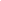 uzavřená dle ustanovení § 2358 a násl. zákona č. 89/2012 Sb., občanský zákoník, v platném znění (dále jen „občanský zákoník“), a zákona č. 121/2000 Sb., o právu autorském, o právech souvisejících s právem autorským a o změně některých zákonů, v platném znění (dále jen „autorský zákon“), po předchozím jednání a vzájemném souhlasu, níže uvedeného dne, měsíce a roku mezi smluvními stranami:(dále jen „Smlouva“)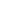 SMLUVNÍ STRANYVlastivědné muzeum v OlomouciIČO: 		00100609se sídlem: 	nám. Republiky 5, 771 73 Olomouczastoupené: 	Mgr. Jakubem Rálišem, ředitelem(dále jen „Poskytovatel“ či „VMO“)aVědecká knihovna v OlomouciIČO:		00100625		se sídlem: 	Bezručova 1180/3, 779 11 Olomouczastoupená: 	RNDr. Bc. Ivetou Ťulpíkovou, ředitelkou(dále jen „Nabyvatel“ či „VKOL“)(Poskytovatel a Nabyvatel dále v této Smlouvě také jednotlivě jako „Smluvní strana“ a společně jako „Smluvní strany“)ÚVODNÍ USTANOVENÍPoskytovatel je příspěvkovou organizací zřízenou Olomouckým krajem, která je podle zřizovací listiny ze dne 20.12.2001, ve znění změn provedených dodatky této zřizovací listiny, zřízena za účelem získávat, shromažďovat, trvale uchovávat, evidovat, odborně zpracovávat a zpřístupňovat veřejnosti sbírky muzejní povahy. Ke sbírkovým předmětům pořizuje odbornou dokumentaci písemnou, a podle potřeby i obrazovou, případně zvukovou.Nabyvatel je příspěvkovou organizací zřízenou Olomouckým krajem, která je podle zřizovací listiny ze dne 20.12.2001, ve znění změn provedených dodatky této zřizovací listiny, zřízena za účelem budování knihovního fondu, umožnění jeho zpřístupňování, aktivní využívání, a poskytování další knihovnické, bibliografické a informační činnosti.V souladu s vymezenými účely zřízení i hlavními a doplňkovými předměty činností obou Smluvních stran, se tyto Smluvní strany dohodly na umožnění reprodukce a prezentace digitálních fotografií z fotoarchivu Poskytovatele, a to za podmínek dále uvedených v této Smlouvě.PŘEDMĚT A ÚČEL SMLOUVYPoskytovatel je nositelem autorských práv majetkových k fotografickým dílům v digitální podobě, které jsou blíže vymezeny v příloze č. 1 této Smlouvy (dále jen „fotodokumentace“).Fotodokumentací se pro účely této Smlouvy rozumí obrazový záznam vybraného předmětu, objektu či události, který vznikl prostřednictvím digitálního procesu.Nabyvatel prohlašuje, že má v úmyslu fotodokumentaci užít, zejména pro vlastní výstavní účely, propagaci VKOL, ke vzdělávacím účelům a k akcím pořádaným VKOL, případně k jejich sdílení s médii při realizaci uvedených aktivit.Užitím se pro účely této Smlouvy rozumí forma nakládání s fotodokumentací ze strany Nabyvatele v rozsahu stanoveném v čl. IV. této Smlouvy.Poskytovatel uděluje touto Smlouvou Nabyvateli ve smyslu ust. § 2361 občanského zákoníku nevýhradní právo (tj. nevýhradní licenci) užívat fotodokumentaci v rozsahu a k účelu stanoveného touto Smlouvou. Poskytovatel je oprávněn k výkonu práva, ke kterému udělil nevýhradní licenci, jakož i k poskytnutí licence jiné třetí osobě, v rozsahu a za podmínek stanovených touto Smlouvou.ROZSAH LICENCE, PRÁVA A POVINNOSTI POSKYTOVATELE A NABYVATELEPoskytovatel prohlašuje, že je oprávněn disponovat právy k duševnímu vlastnictví včetně autorských práv k fotodokumentaci, a to v rozsahu potřebném pro poskytnutí práv Nabyvateli dle této Smlouvy. Poskytovatel uděluje Nabyvateli právo fotodokumentaci užít, a to zejména v původní podobě, samostatně nebo v souboru anebo ve spojení s jiným dílem či prvky. Fotodokumentace nesmí být bez výslovného písemného souhlasu Poskytovatele Nabyvatelem měněna či upravována, nesmí do ní být přidávány či naopak odstraňovány jednotlivé její vnitřní části či prvky; výjimku tvoří pouze běžná úprava, běžné ořezy a výřezy, které nemění podstatným způsobem charakter, kompozici, výraz či obsahové vyznění fotodokumentace.Užitím fotodokumentace v jiné než originální podobě musí být zachován účel a význam pořízení této fotodokumentace. Nabyvatel se zavazuje dbát na zachování dobré pověsti Poskytovatele i dobré pověsti a hodnoty fotodokumentace, a neužít ji způsobem, který by snižoval její hodnotu. Porušení této povinnosti se považuje za podstatné porušení této Smlouvy.Právo Nabyvatele fotodokumentaci užít je omezeno na:právo na rozmnožování dle ust. § 13 autorského zákona,právo na půjčování dle ust. § 16 autorského zákona,právo na vystavování dle ust. § 17 autorského zákona,právo na sdělování veřejnosti dle ust. § 18 autorského zákona,právo na vysílání televizí dle ust. § 21 autorského zákona.Nabyvatel není povinen licenci k fotodokumentaci užít.Fotodokumentace v digitální podobě bude Poskytovatelem předávána Nabyvateli prostřednictvím webových stránek uschovna.cz.Nabyvatel je oprávněn dočasně, po dobu trvání této Smlouvy, ukládat fotodokumentaci do vlastního archivu. Nabyvatel je však povinen zajistit, aby přístup k archivu fotodokumentace měly pouze oprávněné osoby Nabyvatele, a aby byl tento archiv zajištěn proti nepovoleným únikům fotodokumentace a jejímu užití v rozporu s touto Smlouvou. Po skončení trvání této Smlouvy se Nabyvatel zavazuje veškerou fotodokumentaci předanou na základě této Smlouvy z příslušného archivu odstranit, stejně tak jako odstranit jakékoliv její pořízené digitální rozmnoženiny, kopie, zálohy apod.Nabyvatel je povinen při užití fotodokumentace uvádět výhradu autorského práva Poskytovatele, dle povahy předané fotodokumentace v příloze č. 1 této Smlouvy zejména fotoarchiv Vlastivědného muzea v Olomouci, příp. © Vlastivědné muzeum v Olomouci.Nabyvatel odpovídá za to, že způsobem užití fotodokumentace nedojde k porušení autorských práv k dílu zobrazenému na poskytnuté fotodokumentaci ani práv ochrany osobnosti dle § 81 a násl. občanského zákoníku.Poskytovatel má právo na kontrolu toho, zda je fotodokumentace užívána v souladu s touto Smlouvou. Nabyvatel je povinen provedení kontroly Poskytovatelem strpět, a na vyžádání Poskytovatele předat informace o dosavadním způsobu užití fotodokumentace.PODLICENCENabyvatel je oprávněn postoupit licenci třetí osobě bez souhlasu Poskytovatele pouze v případě, je-li touto třetí osobou mediální subjekt (noviny, televize apod.), a má-li být tato podlicence využita tímto subjektem nekomerčně za účelem informování a propagaci činnosti Nabyvatele a Poskytovatele, a souvisejícím vzdělávacím účelům.  V ostatních případech je postoupení licence Nabyvatelem na třetí osobu podmíněno písemným souhlasem Poskytovatele.V případě postoupení licence na třetí osobu je Nabyvatel povinen sdělit Poskytovateli bez zbytečného odkladu, nejpozději však do 5-ti dnů, že licenci postoupil, jakož i osobu Postupníka.V případě postoupení licence na třetí osobu je Nabyvatel povinen zajistit, aby Postupník plnil vůči Poskytovateli veškeré povinnosti v rozsahu stanoveném touto Smlouvou, ke kterým je zavázán sám Nabyvatel.ČASOVÝ ROZSAH LICENCE, ODMĚNASmluvní strany se dohodly, že licence k výkonu práv k fotodokumentaci dle této Smlouvy se poskytuje na dobu neurčitou. Fotodokumentaci vymezenou v příloze č. 1 této Smlouvy je Nabyvatel oprávněn využívat k naplnění účelu této smlouvy samostatně i hromadně, postupně i opakovaně.Smluvní strany se dohodly, že licence k výkonu práv k fotodokumentaci dle této Smlouvy se poskytuje bezúplatně.Smluvní strany se dohodly, že v případě, kdy Nabyvatel využije fotodokumentaci k tvorbě a produkci hmotné publikace, poskytne minimálně dvě vydání takové publikace bezplatně Poskytovateli. SOUČINNOST SMLUVNÍCH STRANSmluvní strany jsou povinny si vzájemně poskytnout součinnost k řádnému splnění závazků z této Smlouvy. Ve věci komunikace a poskytování vzájemné součinnosti k dosažení účelu této Smlouvy si Smluvní strany poskytují kontakty na své zástupce ve věcech technických:za Poskytovatele: Mgr. Denisa Šinkovská Mikolášková, e-mail: xxx, tel.: xxxza Nabyvatele: Mgr. Michaela Heloňová, e-mail: xxx, tel.: xxxNedohodnou-li se Smluvní strany jinak, jsou zástupci ve věcech technických zmocněni k předávání a přebírání fotodokumentace v digitální podobě, o čemž pořídí písemný zápis, který potvrdí svým podpisem, případně jinou formou potvrzení (zejména prostřednictvím e-mailu či jiným prostředkem elektronické komunikace).V případě změny osoby zástupce ve věcech technických se Smluvní strany zavazují sdělit si tuto skutečnost bez zbytečného odkladu písemným oznámením, včetně identifikace nové osoby zástupce ve věcech technických, a kontaktů na tuto osobu. Uzavření písemného dodatku k této Smlouvě se v uvedeném případě nevyžaduje.Smluvní strany prohlašují, že pokud si navzájem a v nezbytném rozsahu poskytnou osobní údaje fyzických osob, tak obě Smluvní strany jako správci osobních údajů zaručují, že takové osobní údaje budou evidovat, uchovávat a zpracovávat pouze za účelem plnění smluvních ujednání této Smlouvy, v souladu s článkem 6. odst. (1) písm. b) Nařízení Evropského parlamentu a Rady Evropské unie 2016/679 ze dne 27.4.2016, o ochraně fyzických osob v souvislosti se zpracováním osobních údajů a o volném pohybu těchto údajů a o zrušení směrnice 95/46/ES (GDPR) a dále v souladu se zákonem č. 110/2019 Sb., o zpracování osobních údajů.Smluvní strany odpovídají za škodu jimi způsobenou, resp. škodu způsobenou svými zaměstnanci, a to dle příslušných ustanovení občanského zákoníku. UKONČENÍ SMLOUVY, DALŠÍ UJEDNÁNÍZávazek Smluvních stran z této Smlouvy může být předčasně ukončen písemnou dohodou Smluvních stran.Smluvní strany jsou oprávněny od této Smlouvy písemně odstoupit pro podstatné porušení Smlouvy ve smyslu § 2002 občanského zákoníku, nebo z důvodů ujednaných v této Smlouvě. Za podstatné porušení této Smlouvy Nabyvatelem se považuje zejména užití fotodokumentace v rozporu s touto Smlouvou, poskytnutí podlicence v rozporu s touto Smlouvou, a porušení povinnosti uvádět výhradu autorského práva Poskytovatele.Odstoupení odstupující Smluvní strany je účinné dnem jeho doručení druhé Smluvní straně.Odstoupením od Smlouvy pro podstatné porušení Smlouvy jednou ze Smluvní stran není dotčen nárok druhé Smluvní strany na náhradu škody způsobené tímto porušením Smlouvy. Každá ze Smluvních stran je oprávněna rovněž tuto Smlouvu písemně vypovědět, a to i bez udání důvodů. Výpovědní doba činí 3 měsíce, a počíná běžet od prvního dne měsíce následujícího po měsíci, v němž byla písemná výpověď jedné Smluvní strany doručena druhé Smluvní straně.ZÁVĚREČNÁ USTANOVENÍPráva a povinnosti Smluvních stran vyplývající z této Smlouvy, a v této Smlouvě výslovně neupravená, se řídí právními předpisy České republiky, zejména ustanoveními zákona č. 89/2012 Sb., občanský zákoník ve znění pozdějších předpisů, a zákona č. 121/2000 Sb., o právu autorském, o právech souvisejících s právem autorským a o změně některých zákonů, v platném znění.Tato Smlouva může být měněna pouze písemnou formou se souhlasem obou Smluvních stran. Stane-li se některé ustanovení této Smlouvy neplatné či neúčinné, přičemž nejde o případ, kdy by neplatnost jednoho ustanovení působila ze zákona neplatnost celé Smlouvy, ať již absolutní nebo relativní, nedotýká se taková neúčinnost nebo neplatnost jednotlivého ustanovení účinnosti ani platnosti ostatních ustanovení této Smlouvy. Strany se zavazují nahradit takové neúčinné nebo neplatné ustanovení dohodou jiným ustanovením, které bude odpovídat co nejblíže zájmům, záměrům a ekonomickým cílům ustanovení neplatného.Smlouva nabývá platnosti dnem jejího podpisu oběma Smluvními stranami a účinnosti nabývá dnem jejího uveřejnění v registru smluv dle zákona č. 340/2015 Sb., o zvláštních podmínkách účinnosti některých smluv, uveřejňování těchto smluv a o registru smluv, ve znění pozdějších předpisů. Uveřejnění v registru smluv (případně i její změny) zajistí Poskytovatel. Tato smlouva je platná a závazná i pro právní nástupce Smluvních stran.Nedílnou součástí této Smlouvy je její příloha:Příloha č. 1: Seznam fotodokumentaceSmluvní strany prohlašují, že tato Smlouva odpovídá jejich pravé a svobodné vůli, je uzavřena jasně a srozumitelně, a na základě pravdivých údajů. Smluvní strany dále prohlašují, že žádná z nich neuzavřela tuto Smlouvu v tísni za nápadně nevýhodných podmínek. Na důkaz toho připojují své podpisy.Tato Smlouva je vyhotovena v elektronické podobě a podepsána zaručeným elektronickým podpisem oprávněného zástupce každé ze Smluvních stran. Každá ze Smluvních stran obdrží elektronický originál takto podepsané Smlouvy.V Olomouci 						V Olomouci Poskytovatel:						Nabyvatel:________________________				________________________Mgr. Jakub Ráliš, ředitel					RNDr. Bc. Iveta Ťulpíková, ředitelkaVlastivědné muzeum v Olomouci				Vědecká knihovna v OlomouciPříloha č. 1Seznam poskytované fotodokumentace:Fond Fotografie a pohlednice:FP005029FP005048FP005128FP005133FP005167FP005775FP006345FP007664FP008706FP008708FP010528FP034408FP035157FP035254FP035897Fond Olomuciana:2/2023Fond Negativy a diapozitivy:CV000591CV000592CV001935CV002711CV002712CV005313AA000152aAV003119_02AV006913AV017442